A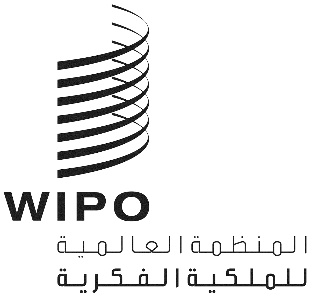 CDIP/22/5الأصل: بالإنكليزيةالتاريخ: 19 سبتمبر 2018اللجنة المعنية بالتنمية والملكية الفكريةالدورة الثانية والعشرونجنيف، من 19 إلى 23 نوفمبر 2018تحديث لتكلفة خارطة الطريق بشأن الترويج لاستخدام المنتدى الإلكتروني المقام بموجب "مشروع الملكية الفكرية ونقل التكنولوجيا: التحديات المشتركة وبناء الحلول" باستخدام المنصات القائمةوثيقة من إعداد الأمانةوافقت اللجنة المعنية بالتنمية والملكية الفكرية (لجنة التنمية)، خلال دورتها الثامنة عشرة المعقودة في الفترة من 31 أكتوبر إلى 4 نوفمبر 2016، على المضي قدما بالبنود 1 و2 و3 و4 و6 من الاقتراح المشترك المقدم من وفود الولايات المتحدة وأستراليا وكندا بشأن الأنشطة المتعلقة بنقل التكنولوجيا والوارد في المرفق الأول من الوثيقة CDIP/18/6 Rev.1 وتنص الفقرة 4 من الاقتراح المعتمد على ما يلي:"ونقترح أن تروج الأمانة لاستخدام المنتدى الإلكتروني المقام بموجب "مشروع الملكية الفكرية ونقل التكنولوجيا: التحديات المشتركة وبناء الحلول" لأنه أداة مفيدة للرد على أسئلة الدول الأعضاء والمسائل المرتبطة بنقل التكنولوجيا. وعلى الأمانة أيضا أن تضيف رابطا للمنتدى الإلكتروني على صفحة الويبو الإلكترونية المتعلقة بنقل التكنولوجيا (المذكورة في البند 1 )".وناقشت اللجنة، خلال دورتها العشرين المعقودة في الفترة من 27 نوفمبر إلى 1 ديسمبر 2017، خارطة طريق بشأن الترويج لاستخدام المنتدى الإلكتروني المقام بموجب "مشروع الملكية الفكرية ونقل التكنولوجيا: التحديات المشتركة وبناء الحلول" ترد في الوثيقة CDIP/20/7، وطلبت اللجنة من الأمانة إعداد تقدير للتكاليف المرتبطة بتنفيذ الإجراءات المحتملة المشار إليها في خارطة الطريق.وناقشت اللجنة في دورتها الحادية والعشرين المنعقدة في الفترة من 14 إلى 18 مايو 2018، تكلفة خارطة الطريق بشأن الترويج لاستخدام المنتدى الإلكتروني المقام بموجب "مشروع الملكية الفكرية ونقل التكنولوجيا: التحديات المشتركة وبناء الحلول"، الواردة في الوثيقة CDIP/21/6. وطلبت اللجنة من الأمانة مراجعة خارطة الطريق وتكلفتها في حالة استخدام منصة قائمة، مثل منصة المراكز الإلكترونية (eTISCs) التابعة للويبو.وعليه، ترد في مرفق هذه الوثيقة مراجعة لخارطة الطريق بشأن الترويج لاستخدام المنتدى الإلكتروني المقام بموجب "مشروع الملكية الفكرية ونقل التكنولوجيا: التحديات المشتركة وبناء الحلول"، مع قائمة مقابلة من الإجراءات الممكنة وتحديث بشأن التكلفة استنادا إلى تنفيذ هذه الإجراءات في منصة (eTISC).إنّ لجنة التنمية مدعوة إلى النظر في المعلومات الواردة في مرفق هذه الوثيقة.[يلي ذلك المرفق]أشارت خارطة الطريق بشأن استخدام المنتدى الإلكتروني المقام بموجب "مشروع الملكية الفكرية ونقل التكنولوجيا: التحديات المشتركة وبناء الحلول" إلى الإجراءات المحتملة التالية للترويج لاستخدام المنتدى الإلكتروني المقام بموجب مشروع أجندة التنمية بشأن الملكية الفكرية ونقل التكنولوجيا: "التحديات المشتركة وبناء الحلول":الإجراء المحتمل 1: كخطوة أولى، إجراء تقييم للجمهور المستهدف، والعروض التي تحظى بتقديره، والخدمات التي تُنافس المنتدى الإلكتروني، والقيام باستعراض لتجربة المستخدم مع المنتدى الإلكتروني.الإجراء المحتمل 2: كخطوة ثانية، وضع استراتيجية تُعنى بالمحتوى تستند إلى التقييم واستعراض تجربة المستخدم الواردين في الإجراء 1، وتراعي في الوقت نفسه الأنشطة والقدرات التي تزخر بها الويبو وتُقيّم الحاجة إلى موارد إضافية. ومن شأن استراتيجية المحتوى أن تُحدّد أصنافاً معينة من المحتوى المتخصص الذي سيُضخ في المنتدى الإلكتروني، والمحتوى الناشئ عن المستخدمين الذي يضفي جاذبية على المنتدى الإلكتروني، بالإضافة إلى أوجه الترابط بين تلك الأصناف. ومن شأن استراتيجية المحتوى أيضاً أن تعالج مسائل من قبيل الشكل الفعّال (شمل ذلك اللغة والنبرة والمعايير الاجتماعية) وتحديد ما يلزم من الأدوار وتدفقات العمل.الإجراء المحتمل 3: كخطوة ثالثة، تحديد متطلبات التكنولوجيا اللازمة لتنفيذ استراتيجية المحتوى الواردة في الإجراء 2 تنفيذا فعالا، وضمان الإدارة الرشيدة للمستخدم والمحتوى، وتحديد المنصات التي تستوفي تلك المتطلبات، مع أخذ الأنشطة والقدرات التي تزخر بها الويبو في الاعتبار.الإجراء المحتمل 4: كخطوة رابعة، تعميم المنصة الواردة في الإجراء 3 وتنفيذ استراتيجية المحتوى الواردة في الإجراء 2.الإجراء المحتمل 5: كخطوة خامسة، تطوير استراتيجية للاتصال والترويج بغية تحديد القنوات الفعالة التي يمكن من خلالها الوصول إلى شرائح الجمهور المستهدف التي يتناولها التقييم الوارد في الإجراء 1، وتحديد الإجراءات الخاصة التي يتعين اتخاذها، على غرار الروابط في الصفحات الإلكترونية والبريد الإلكتروني والحملات على مواقع التواصل الاجتماعي. واتُّخذ بالفعل إجراء يتمثل في إنشاء رابط على الصفحة الإلكترونية "نقل التكنولوجيا والمعارف" يُحيل إلى المنتدى الإلكتروني.الإجراء المحتمل6: كخطوة سادسة، السعي إلى إقامة شراكات مع المنظمات التي أنشأت مجتمعات مرتبطة بنقل التكنولوجيا من أجل استقطاب المستخدمين إلى المنتدى الإلكتروني وتحسين الخدمات التي يقدّمها المنتدى الإلكتروني.ومن الخيارات المتاحة حذف تحديد متطلبات التكنولوجيا اللازمة وتحديد المنصات التي تستوفي تلك المتطلبات وفقاً للإجراء 3. وتكون المنصة التي ستعمم الإجراء 4 منصة إعلامية قائمة محددة تستخدمها الويبو، ألا وهي منصة التواصل الاجتماعي (eTISC).ومن شأن تنفيذ هذا الخيار أن يلغي تكلفة تنفيذ الإجراء 3، ولكنّه قد يفرض قيودًا على: "1" درجة استجابة المنصة بموجب الإجراء 4 لنتائج التقييم واستعراض تجربة المستخدم الواردين في الإجراء 1؛ "2" والأصناف المعينة من المحتوى المتخصص المحدّد في استراتيجية المحتوى وفقًا للإجراء 2. وستفرض هذه القيود من خلال خيارات التخصيص المحدودة المتوفرة على منصة التواصل الاجتماعي (eTISC).وسينطوي تعميم المنصة الواردة في الإجراء 4 على تخصيص منصة التواصل الاجتماعي (eTISC) ضمن النطاق المحدود المتاح داخل المنصة، مع مراعاة نتائج التقييم واستعراض تجربة المستخدم وفقًا للإجراء 1، وتنفيذ استراتيجية المحتوى وفقًا للإجراء 2.وعليه، ستشتمل خارطة الطريق المنقحة على الإجراءات المحتملة التالية:الإجراء المحتمل 1: كخطوة أولى، إجراء تقييم للجمهور المستهدف، والعروض التي تحظى بتقديره، والخدمات التي تُنافس المنتدى الإلكتروني، والقيام باستعراض لتجربة المستخدم مع المنتدى الإلكتروني.الإجراء المحتمل 2: كخطوة ثانية، وضع استراتيجية تُعنى بالمحتوى تستند إلى التقييم واستعراض تجربة المستخدم الواردين في الإجراء 1، وتراعي في الوقت نفسه الأنشطة والقدرات التي تزخر بها الويبو وتُقيّم الحاجة إلى موارد إضافية. ومن شأن استراتيجية المحتوى أن تُحدّد أصنافاً معينة من المحتوى المتخصص الذي سيُضخ في المنتدى الإلكتروني، والمحتوى الناشئ عن المستخدمين الذي يضفي جاذبية على المنتدى الإلكتروني، بالإضافة إلى أوجه الترابط بين تلك الأصناف، مع مراعاة خيارات التخصيص المحدودة المتوفرة على منصة التواصل الاجتماعي (eTISC). ومن شأن استراتيجية المحتوى أن تعالج مسائل من قبيل الشكل الفعّال (شمل ذلك اللغة والنبرة والمعايير الاجتماعية) وتحديد ما يلزم من الأدوار وتدفقات العمل.الإجراء المحتمل 3: كخطوة ثالثة، تخصيص منصة التواصل الاجتماعي (eTISC) وتنفيذ استراتيجية المحتوى وفقًا للإجراء 2.الإجراء المحتمل 4: كخطوة رابعة، تطوير استراتيجية للاتصال والترويج بغية تحديد القنوات الفعالة التي يمكن من خلالها الوصول إلى شرائح الجمهور المستهدف التي يتناولها التقييم الوارد في الإجراء 1، وتحديد الإجراءات الخاصة التي يتعين اتخاذها، على غرار الروابط في الصفحات الإلكترونية والبريد الإلكتروني والحملات على مواقع التواصل الاجتماعي.الإجراء المحتمل 5: كخطوة خامسة، السعي إلى إقامة شراكات مع المنظمات التي أنشأت مجتمعات مرتبطة بنقل التكنولوجيا من أجل استقطاب المستخدمين إلى المنتدى الإلكتروني وتحسين الخدمات التي يقدّمها المنتدى الإلكتروني.ولن يتسنى تقدير التكاليف المرتبطة بتنفيذ الإجراء 3، وهو تنفيذ استراتيجية المحتوى، إلا بعد استكمال الإجراء 2، أي وضع استراتيجية محتوى، وذلك بسبب اعتماد المهام المندرجة فيهما على بعضها البعض. ويمكن أن يتباين نطاق المحتوى المحسّن المزمع استحداثه تباينا كبيرا وفق استراتيجية المحتوى، شأنه شأن المتطلبات الخاصة بالموارد اللازمة لاستحداث ذلك  المحتوى.ولن يتسنى تقدير التكاليف المرتبطة بصون نتائج الإجراء 4، أي تنفيذ أنشطة الاتصال والترويج، إلا بعد استكمال الإجراء 4، وهو تطوير استراتيجية للاتصال والترويج. ويمكن أن يتباين نطاق أنشطة الاتصال والترويج تباينا كبيرا وفق استراتيجية الاتصال والترويج، شأنه شأن المتطلبات الخاصة بالموارد اللازمة لتنفيذ تلك الأنشطة.ولن يتسنى تقدير التكاليف المرتبطة بتنفيذ الإجراء 5، وهو السعي إلى إقامة (وتطوير) شراكات لأغراض المحتوى والمنصات والاتصال والترويج، إلا بعد استكمال الإجراءين 2 و4، وهما على التوالي وضع استراتيجية تُعنى بالمحتوى وتطوير استراتيجية للاتصال والترويج. وسيعتمد نطاق وطبيعة تلك الشراكات على ما تجلبه من قيمة مضافة في دعم وضع المحتوى وتطوير المنصات والاتصال والترويج.وتتطلب الإجراءات المحتملة المذكورة أعلاه تعيين خبراء خارجيين متخصصين في مجال تحليلات واستراتيجيات الاتصالات الرقمية وإنشاء المحتويات، وتُقدر تكلفتها بمبلغ 000 90 فرنك سويسري ومن المتوقّع أن يستغرق تنفيذها 12 شهرا اعتبارا من الموافقة على المشروع.1.	مجموع الموارد بحسب النتائج2.	موارد خلاف الموظفين بحسب فئة التكلفة3.	الجدول الزمني للتنفيذ[نهاية المرفق والوثيقة]نواتج المشروع(فرنك سويسري)(فرنك سويسري)(فرنك سويسري)نواتج المشروعالموظفونخلاف الموظفينالمجموعتقدير الجمهور المستهدف (الجمهور والطلبات)-17,50017,500تقدير الخدمات المنافسة-17,50017,500استعراض تجربة المستخدم-15,00015,000استراتيجية المحتوى مع عيّنة محتوى-17,50017,500المحتوى المحسّنيُحدّد بعد استكمال استراتيجية المحتوىيُحدّد بعد استكمال استراتيجية المحتوىيُحدّد بعد استكمال استراتيجية المحتوىمنصة المنتدى الإلكتروني المخصصةتُحدّد بعد استكمال استعراض تجربة المستخدمتُحدّد بعد استكمال استعراض تجربة المستخدمتُحدّد بعد استكمال استعراض تجربة المستخدماستراتيجية الاتصال والترويج-22,50022,500الاتصال والترويجيُحدّد بعد استكمال استراتيجية الاتصال والترويجيُحدّد بعد استكمال استراتيجية الاتصال والترويجيُحدّد بعد استكمال استراتيجية الاتصال والترويجالشراكاتتُحدّد بعد استكمال استراتيجية المحتوى (فيما يخص الشراكات المتعلقة بالمحتوى) واستراتيجية الاتصال والترويج (فيما يخص الشراكات المتعلقة بالاتصال والترويج)تُحدّد بعد استكمال استراتيجية المحتوى (فيما يخص الشراكات المتعلقة بالمحتوى) واستراتيجية الاتصال والترويج (فيما يخص الشراكات المتعلقة بالاتصال والترويج)تُحدّد بعد استكمال استراتيجية المحتوى (فيما يخص الشراكات المتعلقة بالمحتوى) واستراتيجية الاتصال والترويج (فيما يخص الشراكات المتعلقة بالاتصال والترويج)المجموع-90,00090,000نواتج المشروع(فرنك سويسري)(فرنك سويسري)(فرنك سويسري)(فرنك سويسري)(فرنك سويسري)(فرنك سويسري)نواتج المشروعالأسفار والمنحالأسفار والمنحالخدمات التعاقديةالخدمات التعاقديةالخدمات التعاقديةالمجموعنواتج المشروعمهمات الموظفينأسفار الغيرالنشرالخدمات التعاقدية الفرديةالخدمات التعاقدية الأخرىالمجموعتقدير الجمهور المستهدف (الجمهور والطلبات)----17,50017,500تقدير الخدمات المنافسة----17,50017,500استعراض تجربة المستخدم----15,00015,000استراتيجية المحتوى مع عيّنة محتوى----17,50017,500المحتوى المحسّنيُحدّد بعد استكمال استراتيجية المحتوىيُحدّد بعد استكمال استراتيجية المحتوىيُحدّد بعد استكمال استراتيجية المحتوىيُحدّد بعد استكمال استراتيجية المحتوىيُحدّد بعد استكمال استراتيجية المحتوىيُحدّد بعد استكمال استراتيجية المحتوىمنصة المنتدى الإلكتروني المخصصةتُحدّد بعد استكمال استعراض تجربة المستخدمتُحدّد بعد استكمال استعراض تجربة المستخدمتُحدّد بعد استكمال استعراض تجربة المستخدمتُحدّد بعد استكمال استعراض تجربة المستخدمتُحدّد بعد استكمال استعراض تجربة المستخدمتُحدّد بعد استكمال استعراض تجربة المستخدماستراتيجية الاتصال والترويج----22,50022,500الاتصال والترويجيُحدّد بعد استكمال استراتيجية الاتصال والترويجيُحدّد بعد استكمال استراتيجية الاتصال والترويجيُحدّد بعد استكمال استراتيجية الاتصال والترويجيُحدّد بعد استكمال استراتيجية الاتصال والترويجيُحدّد بعد استكمال استراتيجية الاتصال والترويجيُحدّد بعد استكمال استراتيجية الاتصال والترويجالشراكاتتُحدّد بعد استكمال استراتيجية المحتوى (فيما يخص الشراكات المتعلقة بالمحتوى) واستراتيجية الاتصال والترويج (فيما يخص الشراكات المتعلقة بالاتصال والترويج)تُحدّد بعد استكمال استراتيجية المحتوى (فيما يخص الشراكات المتعلقة بالمحتوى) واستراتيجية الاتصال والترويج (فيما يخص الشراكات المتعلقة بالاتصال والترويج)تُحدّد بعد استكمال استراتيجية المحتوى (فيما يخص الشراكات المتعلقة بالمحتوى) واستراتيجية الاتصال والترويج (فيما يخص الشراكات المتعلقة بالاتصال والترويج)تُحدّد بعد استكمال استراتيجية المحتوى (فيما يخص الشراكات المتعلقة بالمحتوى) واستراتيجية الاتصال والترويج (فيما يخص الشراكات المتعلقة بالاتصال والترويج)تُحدّد بعد استكمال استراتيجية المحتوى (فيما يخص الشراكات المتعلقة بالمحتوى) واستراتيجية الاتصال والترويج (فيما يخص الشراكات المتعلقة بالاتصال والترويج)تُحدّد بعد استكمال استراتيجية المحتوى (فيما يخص الشراكات المتعلقة بالمحتوى) واستراتيجية الاتصال والترويج (فيما يخص الشراكات المتعلقة بالاتصال والترويج)المجموع----90,00090,000الأنشطةفصول 2018فصول 2018فصول 2018فصول 2018فصول 2019فصول 2019فصول 2019فصول 2019فصول 2020فصول 2020فصول 2020فصول 2020الأنشطةالأولالثانيالثالثالرابعالأولالثانيالثالثالرابعالأولالثانيالثالثالرابعتعيين خبير متخصص في مجال الاتصالات الرقميةXتقدير الجمهور المستهدف (الجمهور والطلبات)XXتقدير الخدمات المنافسةXXاستعراض تجربة المستخدمXXاستراتيجية المحتوى مع عيّنة محتوىXXالمحتوى المحسّنXXمنصة المنتدى الإلكتروني المنقّحةXXاستراتيجية الاتصال والترويجXXالشراكاتXXX